                                             Curriculum Vitae                           Education                        				     Work Experience                           Languages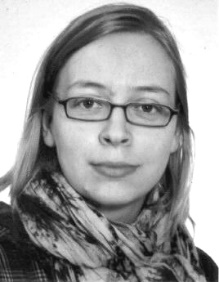 Samira MantheyGlantzhof 417335 Strasburg +49 (0)176 82061000 samars@hotmail.deDate and Place of BirthUeckermünde, 15 January, 1983 (Germany)NationalityGermanSince March, 2021Studying of Information Technology and Software Engineering at AKAD University, Stuttgart, and Hagen University (Germany)October, 2011 to September, 2013Postgraduate Degree Program Painting at the University of Art and Design Burg Giebichenstein in Halle/Saale (Germany)October, 2005 to September, 2011Studying of Painting at the University of Art and Design Burg Giebichenstein in Halle/Saale (Germany)August, 2004 to September, 2005Studying of Painting/Graphics at the Art Academy im. Wł. Strzemińskiego in Lódź (Poland)October, 2002 to October, 2005Studying Tanslation Specialist for English, Spanish, and Polish at the University of Potsdam (Germany)March, 2002 to October, 2002European Voluntary Service, International Youth Meeting Camp Rodowo, Masury (Poland)August, 1999 to July, 2000School Year in Southaven, Mississippi (USA)Since November, 2018Translation Specialist at “Abtipper”, a German Company for Transcription, Translation, and Subtitling, Hanover (Germany)Since March, 2017Visual ArtistJuly, 2014 to Febuary, 2017Contact Center Agent and Coach in the Projects of TPVision, Philips Consumer Lifestyle, Deutsche Telekom Technical Service, 1&1 Telecom GmbH; Sitel GmbH – Site in Wittenberg (Germany)August, 2012 to April, 2013Call Center Agent for Network Engineering at UPC in Vienna (Austria)Since 2000Exhibitions, Projects, IllustrationsSeptember, 2000 to August, 2001Teacher at the Company “Memory“ in Neubrandenburg (Germany) for English and MathGermanNativeEnglishC2PolishC1FrenchB2SpanishB2